ДНІПРОПЕТРОВСЬКА АКАДЕМІЯ МУЗИКИ ІМ. М.ГЛІНКИЗАТВЕРДЖЕНО:Рішенням Вченої радиДніпропетровської академії музики ім. М.Глінки« 30 »  березня  2016 р. протокол №  7  Голова Вченої ради академії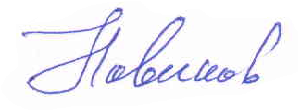 ____________________ Ю.М. НОВІКОВВведено в дію наказом ректора« 30 »    березня     2016р. №   31/2   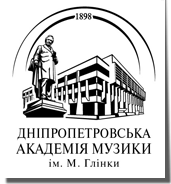 ПОЛОЖЕННЯПРО ПІДГОТОВКУ ТА ПРОВЕДЕННЯ ПУБЛІЧНОГО ЗАХИСТУ КВАЛІФІКАЦІ1ЙНОЇ (БАКАЛАВРСЬКОЇ) РОБОТИу Дніпропетровській академії музики ім. М.ГлінкиДніпропетровськ – 2016ЗАГАЛЬНІ ПОЛОЖЕННЯ ТА ЕТАПИ ВИКОНАННЯ БАКАЛАВРСЬКОЇ РОБОТИБакалаврська робота - це кваліфікаційне навчально-наукове дослідження, яке студент виконує на завершальному етапі навчання (четвертий рік) відповідному ступені освіти і має своєю метою:- розширення, закріплення і систематизацію теоретичних знань, придбання навичок практичного застосування цих знань при рішенні конкретної наукової задачі;- розвиток навичок ведення самостійних теоретичних та аналітичних досліджень;- набуття досвіду надання та публічного захисту результатів своєї діяльності.Випускна робота бакалавра виконується протягом восьмого семестра навчання. Витрати часу на підготовку роботи визначаються учбовим планом відповідної бакалаврської програми. Тематика випускних кваліфікаційних робіт визначається і затверджується випускаючими кафедрами факультету. За актуальність, відповідність тематики бакалаврських робіт напряму підготовки, керівництво й організацію її виконання відповідальність несе випускаюча кафедра і науковий керівник роботи.Студентові надається право вибору теми випускної кваліфікаційної роботи або пропозиції своєї тематики з обґрунтуванням доцільності її розробки. Процес виконання  роботи включає наступні послідовні етапи: -  вибір теми роботи; -  вивчення спеціальної літератури за обраною темою; - збір і систематизація основної інформації з теми бакалаврської роботи (план-проспект); - аналіз музичного матеріалу; - обґрунтування висновків; - оформлення бакалаврської роботи згідно вимогам; - здача бакалаврської роботи та її захист.Студенти повинні враховувати необхідність виконання всіх перерахованих етапів, плануючи послідовність і обов'язкове виконання роботи в термін, визначений викладачем, відповідно до навчального плану.Основні положення щодо оформлення, технічних вимог, структури магістерської роботи дивитися на сайті академії «Методичні рекомендації до написання бакалаврської  роботи».РОЗПОДІЛ ФУНКЦІЙ КЕРІВНИКА БАКАЛАВРСЬКОЇ РОБОТИ  І СТУДЕНТАКерівник бакалаврської роботи виконує такі функції:пропонує студентам теми бакалаврських робіт відповідно до свого наукового напряму діяльності, спеціалізації; рекомендує студенту необхідну наукову літературу та інші джерела для самостійного опрацювання; формує разом зі студентом мету та завдання майбутньої бакалаврської роботи; надає допомогу у підготовці  змісту роботи; контролює виконання етапів написання бакалаврської роботи та надає консультативну допомогу;бере участь у засіданні комісії під час попереднього захисту бакалаврської роботи. Керівник  особисто відповідає за повноту і якість виконання вищезазначених функцій. Студент виконує такі функції:визначається з темою бакалаврської роботи відповідно до своєї спеціальності та кола творчих уподобань;разом з керівником формує мету та завдання, об'єкт та предмет майбутньої бакалаврської роботи; добирає і опрацьовує наукову й довідкову літературу та інші джерела; критично аналізує позиції різних авторів на проблеми, що мають безпосереднє відношення до роботи та визначає особисте ставлення до них;  використовує набуті в процесі навчання теоретичні знання, практичні навички; використовуючи сучасні інформаційні технології, готує презентацію бакалаврської роботи, яку демонструє під час попереднього захисту, а в подальшому – на засіданні АЕК;персонально відповідає за наявність академічного плагіату у бакалаврській роботі; переплітає роботу;отримує рецензію на роботу від науково-педагогічного працівника іншої кафедри та готує відповіді на зауваження; доповідає на засіданні АЕК відповідно до графіка. Студент повинен виконувати перераховані вище функції у термін, встановлений керівником. ЗАХИСТ БАКАЛАВРСЬКОЇ РОБОТИ НА ЗАСІДАННІ АТЕСТАЦІЙНОЇ ЕКЗАМЕНАЦІЙНОЇ КОМІСІЇВиконана бакалаврська робота здається на кафедру (деканат) за місяць до захисту.Рецензія на роботу виконується викладачем кафедри з числа науково-викладацького складу після її перевірки. У рецензії вказуються позитивні сторони  роботи, її недоліки і дається попередня оцінка роботи. Якщо робота написана неправильно, має серйозні недоліки, то вона повертається для повної чи часткової доробки відповідно до вказівок рецензента. До роботи, поверненої для повторної перевірки, обов'язково додається перша рецензія.У період підготовки до захисту бакалаврської роботи студент повинен ознайомитися зі змістом рецензії,  усвідомити характер зроблених зауважень і підготувати на них відповіді.На захисті роботи студент повинен донести основну думку виконаної роботи у реферативному вигляді, підготовленому заздалегідь, який повинен містити в собі всі структурні розділи у стислому вигляді. Захист роботи проводиться перед атестаційною комісією.При оцінці бакалаврської роботи після її захисту береться до уваги рівень виконаної роботи, уміння студента володіти навчальними матеріалами, правильно використовувати їх на практиці, професійно відповідати на поставлені питання. Оцінка з бакалаврської роботи виставляється після її захисту. КРИТЕРІЇ ОЦІНЮВАННЯ БАКАЛАВРСЬКОЇ РОБОТИЯкість роботи оцінюється за критеріями:1. Обґрунтування актуальності теми, визначення мети, завдань і основних напрямків дослідження;2. Розробка теми на основі аналізу вітчизняної і закордонної наукової літератури: самостійність, повнота, наявність помилок;3. Аналіз музичного матеріалу відповідно до теми;4. Використання наукових методів дослідження, уміння логічно мислити, доводити, робити обґрунтовані висновки за розділами і в цілому за роботою;5. Отримані результати: пропозиції, рекомендації, їх новизна;6. Якість оформлення роботи.Бакалаврська робота, у якій зроблено власну оцінку джерел та літератури, правильно обґрунтована актуальність теми, визначена мета, поставлені завдання, використані різноманітні методи дослідження, запропоноване власне вирішення проблеми, зроблений аналітичний розбір музичного матеріалу згідно теми, викладені аргументовані висновки та пропозиції може бути оцінена на «відмінно» (90-100, А, 5).Бакалаврська робота, у якій зроблено власну оцінку джерел та літератури, є актуальність теми, визначена мета, поставлені завдання, самостійно підібраний та проаналізований матеріал, зроблені аргументовані висновки та пропозиції, але є помилки в оформленні роботи може бути оцінена на «добре» (74-89, В та С, 4).Бакалаврська робота, у якій самостійно підібраний та проаналізований матеріал, але відсутній аналіз літератури, не вірно сформульована мета, завдання, допущені помилки в оформленні роботи, може бути оцінена на «задовільно» (65-73, D, 3).Бакалаврська робота, в якій прореферовано опубліковані джерела та на їх основі розкрито тему допускається до захисту, але не може бути оцінена вище ніж оцінкою «задовільно» (60-64, Е, 3).